POLICY: PURPOSE: SCOPE: Clients are eligible for UBER services if and when:Client needs to attend a medical appointment and is unable to obtain transportation himself or herself.Client is able to walk to and from vehicle without assistance.Appointment destination is within San Joaquin County. Client has no previous serious behavioral issues on file.Client has not missed more than one UBER transport appointment. This is not client’s initial enrollment appointment (which is not applicable for Uber transport). Client is age 18 and over. If a minor, the client must be unaccompanied by adult. Client criteria evaluation checklist (UBER Transportation Request and Authorization Form), is conducted and transport is approved by Case Manager/CDI.  Client participating in the Tuberculosis (TB) program is NOT infectious or symptomatic and needs transportation for medical evaluation and treatment services.BACKGROUND: NAPROCEDURES: Request should be made 24 hours in advance.  Same day request will be accepted, after assessment. Case Manager/CDI will assess need and appropriateness for UBER transport.Case Manager/CDI will complete transportation request form. Submit Authorization Form for Program Manager/Supervisor approval. Transportation request form will be given to dispatch (Senior Office Assistants [SOA’s]) who will arrange for the pick-up.Dispatch will notify Case Manager of completed transaction.Case Manager/CDI will notify client of details of transport.After the Uber transport has occurred, two receipts will be printed by SOA’s. Their appointed case manager /CDI will place receipt in the client’s case management file; second receipt will be stored in a locked drawer by the SOA’s, to compare credit card statement for audit purposes.  FORMS:   UBER Transportation Request and Authorization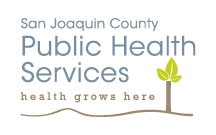 Policy Number: Policy Number: Page  of Approved By: Date:New/Previous Revision Date:Type Name of Approver:Date:New/Previous Revision Date:SUBJECT:  SUBJECT:  SUBJECT:  SUBJECT:  